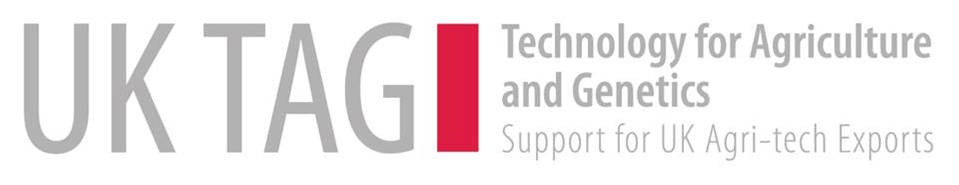 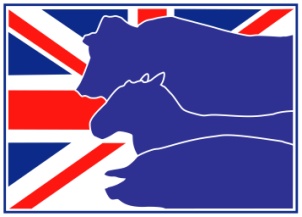 UKTAG have secured funding (as detailed) for representatives from the British agriculture and livestock breeding sectors to participate at these events in 2018/9. If you are interested in participating or for more information, please contact                Chris Jackson at exports@uktag.co.uk or tel: 07801826069Event NameCityCountryStarts    Ends    Grant  Livestock AsiaKuala LumpurMalaysia19/04/1821/04/18£2,500China Animal Husbandry ExpoChongqingChina18/05/1820/05/18£2,500Indo LivestockJakartaIndonesia04/06/1806/07/18£2,500World Pork ExpoDes MoinesUSA06/06/1808/06/18£2,000ExpointerSao PauloBrazil26/08/1803/09/18£2,500VIV ChinaBeijingChina17/09/1819/09/18£2,500Congreso Nacional de Productores PorcícolasTBAMexico01/10/1801/10/18£2,500World Dairy ExpoMadisonUSA02/10/1806/10/18£2,000AgrilinkManilaPhilippines04/10/1806/10/18£2,000VietstockSaigonVietnam17/10/1819/10/18£2,500Agra InnovateLagosNigeria01/11/1801/11/18£2,500Expo AgroalimentariaIrapuatoMexico01/11/1801/11/18£2,500EUROTIERHanoverGermany13/11/1816/11/18£1,500Agro tech IndiaChandigarhIndia01/12/1804/12/18£2,500Grain TechKievUkraine01/02/1901/02/19£2,000Viv AsiaBangkokThailand13/03/1915/03/19£2,500AgrofuturoBogotaColombiaTBATBA£2,500